UMW / AZ / PN – 93 / 20						       Wrocław, 25. 09. 2020 r.NAZWA POSTĘPOWANIA Częściowa realizacja projektów budowlanych podstawowego i zamiennego pn.: "Przebudowa budynku dydaktycznego Uniwersytetu Medycznego przy ul. Tytusa Chałubińskiego 5 we Wrocławiu" polegająca na remoncie elewacji i dachu wraz z wymianą stolarki okiennej i drzwiowej drewnianej, przeniesieniem zewnętrznych jednostek klimatyzacyjnych i wykonaniem zewnętrznych instalacji sanitarnych i elektrycznych, zgodnie z projektami budowlanymi, pozwoleniami na budowę, projektami wielobranżowymi wykonawczymi i specyfikacjami STWiORB, z zakresem prac określonym w przedmiarach i w opisie planowanych prac do wykonania w poszczególnych branżach.Informacja z otwarcia ofertBezpośrednio przed otwarciem ofert Zamawiający podał kwotę, jaką zamierza przeznaczyć na sfinansowanie zamówienia, która wynosi brutto 3.100.000,00 PLN.Kryteria oceny ofert:Cena realizacji przedmiotu zamówienia - waga 60 %,Okres gwarancji na przedmiot zamówienia - waga 30 %,Doświadczenie zawodowe Kierownika budowy – 10 %.Ofertę złożyli następujący Wykonawcy, wymienieni w poniższej Tabeli: Termin realizacji i warunki płatności – zgodnie z treścią Siwz.Z upoważnienia Rektora UMWKierownik Działu Zamówień Publicznych  Mgr Monika Komorowska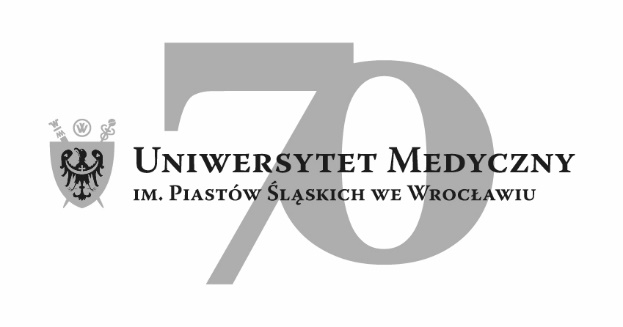 50-367 Wrocław, Wybrzeże L. Pasteura 1Dział Zamówień Publicznych UMWul. Marcinkowskiego 2-6, 50-368 Wrocławfaks 71 / 784-00-45e-mail: tomasz.kiliszek@umed.wroc.pl50-367 Wrocław, Wybrzeże L. Pasteura 1Dział Zamówień Publicznych UMWul. Marcinkowskiego 2-6, 50-368 Wrocławfaks 71 / 784-00-45e-mail: tomasz.kiliszek@umed.wroc.plLp.Wykonawcy, adres Cena brutto PLNOkresgwarancji1Konsorcjum w składzie:Przedsiębiorstwo Budowlane SAWREM spółka z ograniczoną odpowiedzialnością Sp. k., ul. Grota-Roweckiego 115B, 52-232 Wrocław (lider konsorcjum),oraz Danuta Sawińska,która prowadzi działalność gospodarczą pod nazwą:SAWREM Danuta Sawińska, Ul. Koskowicka 10, 59-220 Legnica (partner konsorcjum),oraz Tomasz Sawiński,który prowadzi działalność gospodarczą pod nazwą:Tomasz Sawiński,Ul. Koskowicka 10, 59-220 Legnica(partner konsorcjum) (Wykonawcy nr 2 i 3 występujący wspólnie jako:Przedsiębiorstwo Budowlane SAWREM  s. c.                Danuta Sawińska, Tomasz Sawiński, ul. Koskowicka 10, 59-220 Legnica)3.480.900,00120 miesięcy2ALPEX sp. z o.o.,Ul. Moniuszki 62, 58-300 Wałbrzych3.667.053,16120 miesięcy3Przedsiębiorstwo Remontowo-Budowlane „AGAD” sp. z o.o., Ul. Chrzanowskiego 23 lok. B, 87-100 Toruń3.172.927,91120 miesięcy4Konsorcjum w składzie:Damian Świącik, który prowadzi działalność gospodarczą pod nazwą:Przedsiębiorstwo Budowlane CZĘSTOBUD Damian Świącik, Aleja Bohaterów Monte Cassino 40, 42-200 Częstochowa (lider konsorcjum),orazPrzedsiębiorstwo Budowlane BUDOPOL sp. z o.o.,Jaskrów, Ul. Starowiejska 5, 42-244 Jaskrów (partner konsorcjum)3.370.000,00120 miesięcy